Проект "Цифровая образовательная среда"Федеральный проект "Цифровая образовательная среда" ориентирован на:- обеспечение школ высокоскоростным интернетом;- создание цифровой образовательной платформы, которая станет опорой ученикам, педагогам и родителям в обучении на всех ступенях образования;- повышение цифровой грамотности и развитие цифровых компетенций всех участников образовательного процесса.Задача проекта: создание современной и безопасной цифровой образовательной среды, обеспечивающей высокое качество и доступность образования всех видов и уровней.Паспорт федерального проекта "Цифровая образовательная среда"Паспорт регионального проекта "Цифровая образовательная среда"Куратор проекта "Цифровая образовательная среда" в Сосновоборском городском округе - Кириланд Ирина Павловна, главный специалист Комитета образования, т.(81369)2-99-73, e-mail: kip@meria.sbor.ru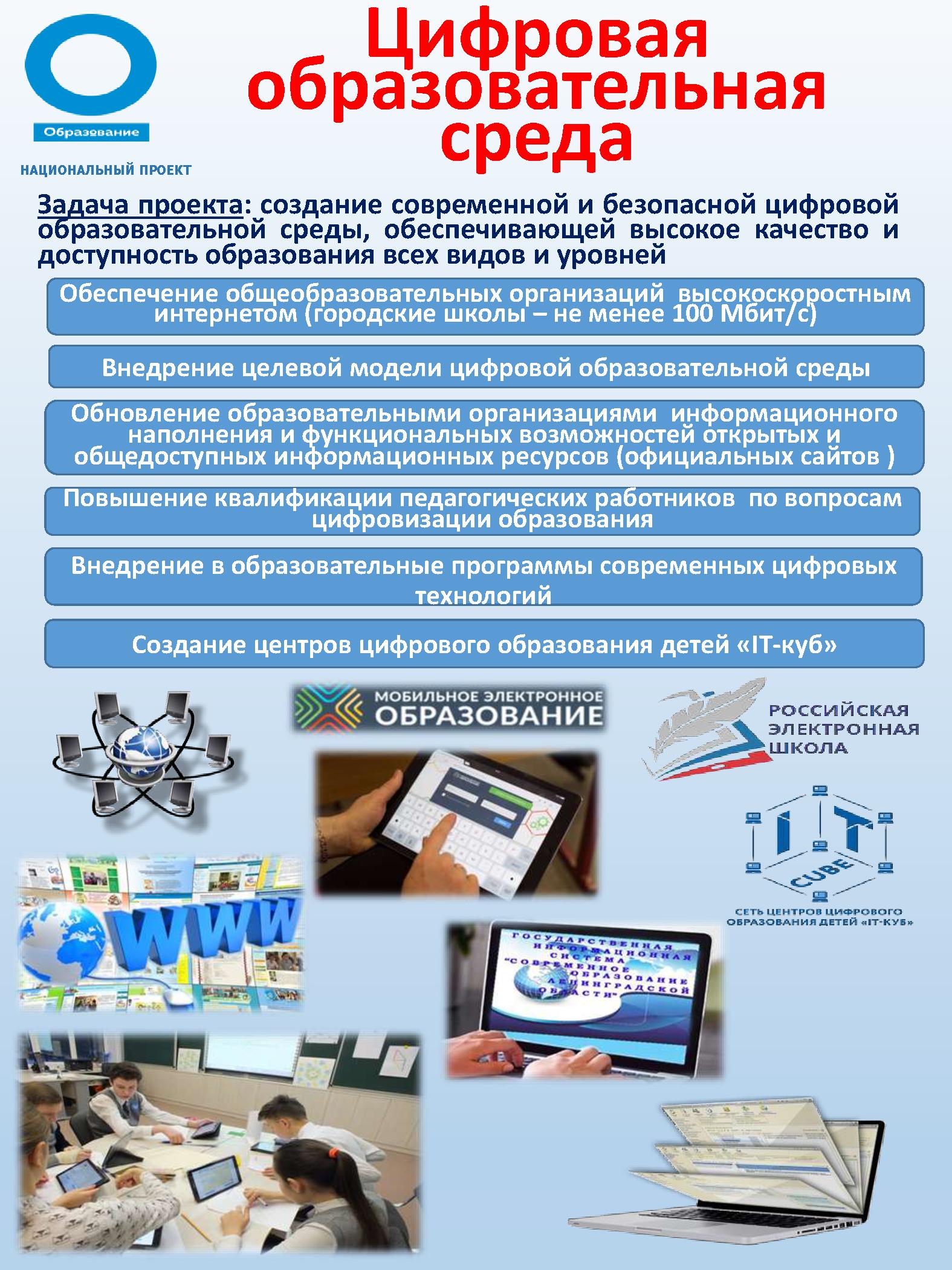 